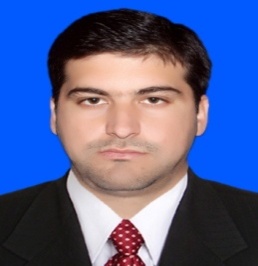 PERSONAL DETAILS Name                  :  HAMID Date of birth       :  06/06/1984Nationality          :  PakistanMarital Status       :  Married Visa Status            :  Transferable Employment Visa Driving License    :   UAE LTV License (Own Car)OBJECTIVEA highly passionate, hardworking English teacher / Multiple Skills individual having Master degree in English(Literature / Linguistics ) along with Bachelor degree in Education (B.Ed) and Business Administration (BBA) / Bachelor degree in Arts ( BA)seeks English Teaching or any other suitable position QUALIFICATIONDegree						Institute		Year of Completion	MA (ENG)		National University of Modern Languages 2012-2014BA (English) Kohat University                                            2005-2007B.ED                      Peshawar University                              2015BBA (Hon’s) / Mkt & Finance)       Preston University                                          2005-2008DIPLOMA & CERTIFICATE				TESOL Certificate in English teaching. Certificate of All Pakistan Inter Campus Debate Competition.MS Office  (MS Word, MS Excel)Peachtree Accounting Certificate.WORKING EXPERIENCE 							Currently Working as an Administrative Assistant in Advance Vision General Transporting from 23rd May 2018 till to dateDUTIES & RESPOSIBILITIES							 Assist in resolving any administrative problemsLiaise with staff members and clients Listening to general complaints and solving themMaintain electronic and hard copy filing systemPerform data entry and scan documentsOpen, sort and distribute incoming correspondenceSchedule and coordinate meetings, appointments and travel arrangements for ManagerMaintain office supplies for departmentManage calendar for Managing DirectorPrepare and modify documents including correspondence, reports, drafts, memos and emailsAnswer calls from customers regarding their inquiriesRun company’s errands to post office and office supply store Provide general administrative and clerical support including mailing, scanning, faxing and copying to managementWORKING EXPERIENCE 							Worked as an English Language instructor in Online Madrassa and Language Consultants from 01st January 2016 to 30th January 2018DUTIES & RESPOSIBILITIES							 Planning, preparing and delivering lessons online via Skype to the student’s worldwidePreparing teaching materials for online teachingHelping pupils improve their listening, speaking, reading and writing skills via individual and group sessionsChecking and assessing pupils' work.Organizing and running specialist coursesAttending social events manually and onlineAnswer student questions related to the course contentReply to student messages and respond themRespond to messages from peers and school administratorsGrade student assignments and testsAssess student progressGet in contact with the students’ parentsSolving students problems regarding the lesson and in general tooSuggest new English Language programs to the managementMaintain required records of the studentsResolve technical or connectivity issuesWORKING EXPERIENCE 							Worked in Kohat University as an English Lecturer from 01st March 2015 to November 2015DUTIES & RESPOSIBILITIES							 To teach at undergraduate and graduate level in areas allocated by the Head of Department such as English Literature / Linguistics  etc. and reviewed from time to time by the Head of DepartmentTo engage with the broader scholarly and professional communities.To supervise or assist with supervision of undergraduate, taught graduate (Masters) studentsTo contribute to the development, planning and implementation of a high quality curriculumTo assist in the development of learning materials, preparing schemes of work and maintaining records to monitor student progress, achievement and attendance.To participate in departmental and faculty seminars aimed at sharing research outcomes and building interdisciplinary collaboration within and outside the department.To participate in the development, administration and marking of exams and other assessmentsTo participate in the administration of the department’s programs of study and other activities as requestedTo contribute to departmental, faculty and groups or committees as requestedTo maintain own continuing professional development.To train students how to improve their communication and presentation skillsEngaging students in group discussions and logical communication processTo provide pastoral care and support to students.To maintain an awareness and observation of fire and health and safety regulationsWORKING EXPERIENCE 							Served as an English Lecturer in Institute Of Computer and Management Science College (ICMS College) from 01st September 2014 to 30thFebruary 2015DUTIES & RESPOSIBILITIES							Instruct students on interpreting literature and teach them the course given by the college.Create lesson plansHelp students interpret literature and poetryProvide background on authors' life and worksTeach students about the structure and content of the English language, including proper grammar, spelling, and sentence structureCreate instructional resources for use in the classroomPlan, prepare and deliver instructional activitiesCreate positive educational climate for students to learn inMeet course and College-wide student performance goalsCreate lesson plans and modify accordingly throughout the yearMaintain grade booksGrade papers and perform other administrative duties as neededWrite grant proposals to gain funding for further researchUtilize curricula that reflect the diverse educational, cultural, and linguistic backgrounds of the students servedDevelop incentives to keep participants in classDevelop professional relationships with other agencies and programsWork with program coordinators to ensure initiatives are being metTutor students on an individual basisEstablish and communicate clear objectives for all learning activitiesObserve and evaluate student's performanceManage student behavior in the classroom by invoking approved disciplinary proceduresWORKING EXPERIENCE 							Served as an Online English Instructor in Online Madrasa and Language Consultants from 01stFebruary 2011 to 30th Feb.2013DUTIES & RESPOSIBILITIES							Planning, preparing and delivering lessons online via Skype to the student’s worldwidePreparing teaching materials for online teachingHelping pupils improve their listening, speaking, reading and writing skills via individual and group sessionsChecking and assessing pupils' work.Organizing and running specialist coursesAttending social events manually and onlineAnswer student questions related to the course contentReply to student messages and respond themRespond to messages from peers and school administratorsGrade student assignments and testsAssess student progressGet in contact with the students’ parentsSolving students problems regarding the lesson and in general tooSuggest new English Language programs to the managementMaintain required records of the studentsResolve technical or connectivity issuesWORKING EXPERIENCE 							Served as a Marketing Executive in Business and Technology Education Center Dubai (BTEC) from 01stFebruary 2009 to 30March 2010DUTIES & RESPOSIBILITIES							Planning, developing and implementing effective marketing communication campaigns.Using the full marketing mix for the company’s marketing communicationsMaking a proper Marketing PlanMonitoring competitor activity and generating leads for products and services. Understanding the product and customer profile and write thorough specs for each.Monitoring ongoing campaign spend against the budget, keeping accurate records and highlighting where variances occur.Producing an accurate summary of total spend at the end of a marketing campaign.Undertaking detailed ongoing analysis of marketing campaigns to ensure targets are met.Preparing and delivering marketing plans within key objectivesWorking with in-house designers to produce materials of visual impact and within brand guidelinesAssisting in the production of ongoing competitor analysis and reporting, with particular reference to pricing, presentation and promotion.Attending staff meetings in head office (Dubai) on regular basis.Regularly interacts with marketing managers to receive information and updates about marketing activities.WORKING EXPERIENCE 							Served as a Public Relation Officer in Walizada Traders from 01stMay 2007 to 30May 2008DUTIES & RESPOSIBILITIES							Planning, developing and implementing PR strategiesCommunicating with colleagues and key spokespeopleLiaising with, and answering enquiries from customers, individuals and other organizations, often via telephone and emailPreparing and supervising the production of publicity brochures, handouts, direct mail leaflets, promotional videos, photographs, films and multimedia programsDevising and coordinating photo opportunitiesOrganizing events including press conferences, exhibitions, open days and press toursMaintaining and updating information on the organization’s website.Managing and updating information and engaging with users on social media sites such as Twitter and FacebookSourcing and managing speaking and sponsorship opportunitiesCommissioning market researchFostering community relations through events such as open days and through involvement in community initiativesManaging the PR aspect of a potential crisis situationWORKING EXPERIENCE 							Served as a Broadcaster / EnglishPresenter in RADIO BURAQ from 01stJanuary 2005 to 01st January 2007.DUTIES & RESPOSIBILITIES							Researching topics and background information for items to be featured on the programPlanning and rehearsing showsWriting, and sometimes memorizing, scriptsLiaising with other members of the production and technical teamsIntroducing and hosting programs.interviewing guests in the studio, by telephone or on location;Playing music;Reading short news, traffic, sport or weather reportsProviding links between programsReading from a script or autocue, or improvisingKeeping the program running to schedule, responding positively and quickly to problems or changes and improvising where necessaryWithin Radio, keeping in contact with the director and production team in the studio gallery, via ear-piece linkMeet with the production crew to assess or review the broadcast and to plan the next broadcast after the broadcastCOMPUTER SKILLSOffice AutomationMS Office(word, excel, power point)Peach tree Accounting.InternetNet SurfingInternet Email, WebKNOWN LANGUAGESI am proficient in the following languages		English		(read, write, speak)Urdu / Hindi    	(read, write, speak)Arabic		(read, write, speak)Persian                  ( Speak)Punjabi                  ( Speak) SKILL &ABILITIES		Excellent English Teaching SkillsExcellent Class management and Controlling skillsFlexible teaching skills Effectivepresentation, communication, Marketing, Management&writing skills.Self-motivated, discipline &goal oriented. Ability to work independently or under minimal supervision. Ensure timely, accurate reporting& progress toward organization goal.  Multitasking, resilience,flexible and team player(Can do attitude).Safe storage of hard and soft copy of dataFlexible with shift, ability to work overtime